ZASADY I ORGANIZACJA POMOCY PSYCHOLOGICZNO-PEDAGOGICZNEJ 
w Szkole Podstawowej  z Oddziałami Integracyjnymi nr 112  
Podstawa prawna:Rozporządzenie Ministra Edukacji Narodowej z dnia 9 sierpnia 2017 r. w sprawie zasad udzielania i organizacji pomocy psychologiczno-pedagogicznej w publicznych przedszkolach, szkołach i placówkach (Dz.U. 2017 nr 0 poz. 1591)Rozporządzenie Ministra Edukacji Narodowej z dnia 9 sierpnia 2017 r. w sprawie warunków organizowania kształcenia, wychowania i opieki dla dzieci i młodzieży niepełnosprawnych, niedostosowanych społecznie i zagrożonych niedostosowaniem społecznym 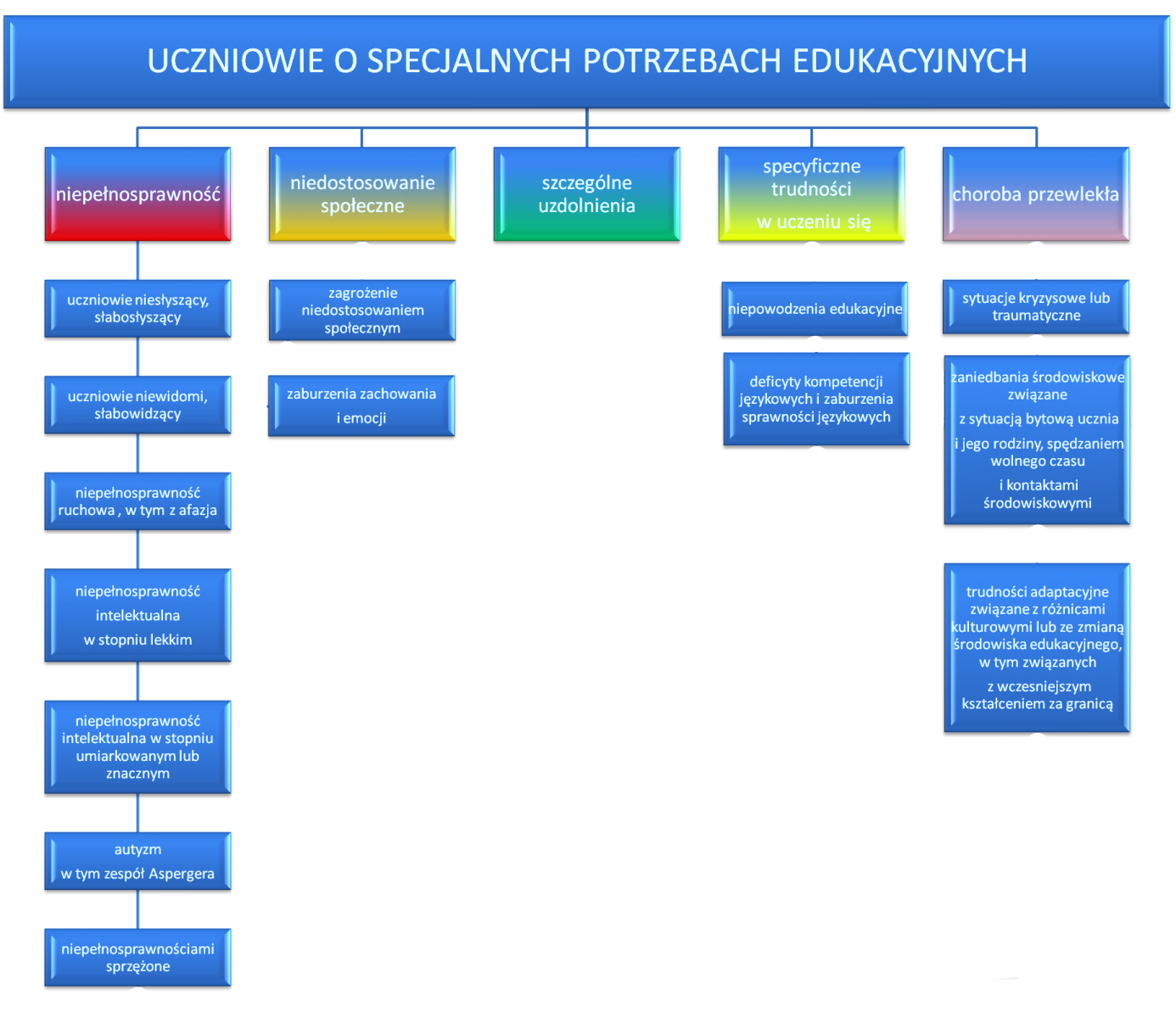 Istota pomocy - specjalne potrzeby edukacyjne
Istotą pomocy psychologiczno-pedagogicznej udzielanej uczniom jest: rozpoznawanie i zaspokajanie ich indywidualnych potrzeb rozwojowych 
i edukacyjnych; rozpoznawanie ich indywidualnych możliwości psychofizycznych i czynników środowiskowych wypływających na ich funkcjonowanie w szkole w celu wspierania potencjału rozwojowego uczniów i stwarzania warunków do ich aktywnego i pełnego uczestnictwa w  życiu szkoły oraz w środowisku społecznym.Potrzeba objęcia ucznia pomocą psychologiczno-pedagogiczną w szkole wynika w szczególności:1) z niepełnosprawności;2) z niedostosowania społecznego;3) z zagrożenia niedostosowaniem społecznym;4) z zaburzeń zachowania lub emocji;5) ze szczególnych uzdolnień;6) ze specyficznych trudności w uczeniu się;7) z deficytów kompetencji i zaburzeń sprawności językowych;8) z choroby przewlekłej;9) z sytuacji kryzysowych lub traumatycznych;10) z niepowodzeń edukacyjnych;11) z zaniedbań środowiskowych związanych z sytuacją bytową ucznia i jego rodziny, sposobem spędzania czasu wolnego i kontaktami środowiskowymi;12) z trudności adaptacyjnych związanych z różnicami kulturowymi lub ze zmianą środowiska edukacyjnego, w tym związanych z wcześniejszym kształceniem za granicą.Uczeń z niepełnosprawnościąUczeń z niepełnosprawnością to uczeń z orzeczeniem o potrzebie kształcenia specjalnego, który z uwagi na zaburzenia i odchylenia rozwojowe o zróżnicowanej etiologii, wymaga zastosowania specjalnej organizacji procesu edukacyjnego w zakresie: organizacji warunków technicznych, metod i środków stosowanych w procesie dydaktycznym, kształtowania relacji społecznych, współpracy ze środowiskiem rodzinnym. Do uczniów niepełnosprawnych należy zaliczyć: uczniów niewidomych, słabo widzących, niesłyszących, słabo słyszących, 
z niepełnosprawnością ruchową (w tym z afazją i mózgowym porażeniem dziecięcym), 
z autyzmem (w tym z zespołem Aspergera), z upośledzeniem umysłowym (w stopniu lekkim, umiarkowanym lub znacznym), z niepełnosprawnościami sprzężonymi.Niedostosowanie społeczne, zagrożenie niedostosowaniem społecznymDzieci i młodzież niedostosowane społecznie pozostają w wyraźnej opozycji do wartości społecznych oraz norm obyczajowych, moralnych i prawnych, a skutkiem ich zachowań jest szeroko rozumiana destrukcja istniejącego ładu społecznego. Dla dzieci i młodzieży zagrożonych niedostosowaniem charakterystyczne są powtarzające się i utrwalone wzorce zachowań dyssocjalnych, agresywnych lub buntowniczych, które mogą doprowadzić do przekroczeń norm społecznych i oczekiwań dla danego wieku.Zaburzenia zachowania i emocjiGrupa rozpoznań diagnostycznych, które wiążą się agresją, autoagresją, zachowaniami buntowniczymi, impulsywnością, negatywizmem, tendencją do przekraczania norm społecznych, trudnościami w relacjach społecznych, niestabilnością emocjonalną, nierzadko podwyższonym poziomem lęku lub/i objawami depresyjnymi. Szczególne uzdolnieniaPrzejawianie możliwości zaawansowanych dokonań w dziedzinie umysłowej, twórczej, artystycznej, w zakresie zdolności przywódczych czy poszczególnych przedmiotów nauczania.
Specyficzne trudności w uczeniu sięPrzez specyficzne trudności w uczeniu się, należy rozumieć: trudności w uczeniu się odnoszące się do uczniów w normie intelektualnej, którzy mają trudności w przyswajaniu treści nauczania, wynikające ze specyfiki ich funkcjonowania percepcyjno-motorycznego 
i poznawczego, nieuwarunkowane schorzeniami neurologicznymi. W szczególności chodzi tu o dysleksję, dysgrafię, dysortografię i dyskalkulię. Niepowodzenia edukacyjneWyraźne rozbieżności między celami edukacji a osiągnięciami szkolnymi uczniów oraz kształtowanie się negatywnego stosunku wobec wymagań szkoły. Inaczej - to stan, w jakim znalazło się dziecko na skutek niemożności sprostania wymaganiom szkoły. Przejawy najbardziej ewidentne: drugoroczność, wieloroczność, wypadnięcie z systemu.
Choroba przewlekłaZa chorobę przewlekłą uznaje się takie zaburzenia i odchylenia od normy, które posiadają jedną lub więcej z następujących cech charakterystycznych: są trwałe, spowodowane są przez nieodwracalne zmiany patologiczne, wymagają specjalnego postępowania rehabilitacyjnego, wymagają długotrwałego leczenia, długiego nadzoru, obserwacji 
czy opieki.Sytuacja traumatycznaStan psychiczny lub fizyczny wywołany działaniem realnie zagrażających zdrowiu i życiu czynników zewnętrznych (przyroda, ludzie), prowadzący często do głębokich i długo utrzymujących się zmian w funkcjonowaniu człowieka. Zmiany te wyrażają się 
w zaburzeniach somatycznych i psychicznych.
Sytuacja kryzysowaZbieg zdarzeń, okoliczności i zachowań, które zakłócają normalny tryb funkcjonowania człowieka. Sytuacja kryzysowa może być spowodowana jednym zdarzeniem traumatycznym bądź ujawnić się jako konsekwencje długotrwałych mini-kryzysów (zaniedbań, konfliktów) 
w sferze wychowawczej, edukacyjnej, psychologicznej, ekonomicznej, organizacyjnej.Trudności adaptacyjneRodzaj subiektywnego dyskomfortu psychicznego (distresu) i zaburzeń emocjonalnych, które przeszkadzają w codziennym funkcjonowaniu. Zaburzenia adaptacyjne pojawiają się wskutek znaczących zmian życiowych.Deficyty kompetencji językowych i zaburzenia sprawności językowychFormy pomocy psychologiczno – pedagogicznej Korzystanie z pomocy psychologiczno-pedagogicznej w szkole jest dobrowolne i nieodpłatne. Pomoc psychologiczno-pedagogiczna udzielana w szkole rodzicom uczniów i nauczycielom polega na wspieraniu rodziców i nauczycieli w rozwiązywaniu problemów wychowawczych 
i dydaktycznych oraz rozwijaniu ich umiejętności wychowawczych w celu zwiększania efektywności pomocy udzielanej uczniom.Pomoc psychologiczno – pedagogiczna jest udzielana uczniom w trakcie bieżącej pracy 
z nimi oraz przez zintegrowane działania nauczycieli i specjalistów. Pomocy udzielają:nauczyciele, wychowawcy grup wychowawczych,specjaliści (terapeuta pedagogiczny, logopeda, psycholog, pedagog, terapeuta integracji sensorycznej,  socjoterapeuta, pedagog specjalny) we współpracy z rodzicami, poradniami psychologiczno – pedagogicznymi 
i specjalistycznymi,  innymi szkołami, placówkami doskonalenia nauczycieli, organizacjami pozarządowymi i innymi instytucjami działającymi na rzecz rodziny, dzieci i młodzieży.
Inne formy pomocy psychologiczno – pedagogicznej w naszej szkole: Zajęcia dydaktyczno-wyrównawczeDla kogo organizowane: uczniowie mający trudności w nauce w szczególności w spełnianiu wymagań edukacyjnych wynikających z podstawy programowej kształcenia ogólnego dla danego etapu edukacyjnego.
Na jakiej podstawie: opinie i orzeczenia wydanych przez poradnie psychologiczno – pedagogiczne lub rozpoznanie indywidualnej potrzeby objęcia ucznia taką formą pomocy.
Prowadzący: nauczyciele, wychowawcy i specjaliści posiadający kwalifikacje odpowiednie do rodzaju prowadzonych zajęć.
Ilość uczestników: do 8 uczniów.
Czas trwania pojedynczej jednostki: 45 minut. Zajęcia korekcyjno-kompensacyjneDla kogo organizowane: uczniowie z zaburzeniami i odchyleniami rozwojowymi lub specyficznymi trudnościami w uczeniu się.
Na jakiej podstawie: : opinie i orzeczenia wydanych przez poradnie psychologiczno – pedagogiczne lub rozpoznanie indywidualnej potrzeby objęcia ucznia taką formą pomocy.
Prowadzący: specjaliści posiadający kwalifikacje odpowiednie do rodzaju prowadzonych zajęć.Ilość uczestników: do 5 uczniów.
Czas trwania pojedynczej jednostki: 45 minut.Zajęcia logopedyczneDla kogo organizowane: uczniowie z zaburzeniami mowy, które powodują zaburzenia komunikacji językowej oraz utrudniają naukę.
Na jakiej podstawie: : opinie i orzeczenia wydanych przez poradnie psychologiczno – pedagogiczne lub rozpoznanie indywidualnej potrzeby objęcia ucznia taką formą pomocy.
Prowadzący: logopeda
Ilość uczestników: do 4 uczniów.
Czas trwania pojedynczej jednostki: 45 minut.Zajęcia socjoterapeutyczne, inne zajęcia o charakterze terapeutycznym, zajęcia rozwijające kompetencje emocjonalno – społeczne Dla kogo organizowane: uczniowie z dysfunkcjami i zaburzeniami utrudniającymi funkcjonowanie społeczne.
Na jakiej podstawie: opinie i orzeczenia wydanych przez poradnie psychologiczno – pedagogiczne lub rozpoznanie indywidualnej potrzeby objęcia ucznia taką formą pomocy.
Prowadzący: specjaliści posiadający kwalifikacje odpowiednie do rodzaju prowadzonych zajęć.
Ilość uczestników: do 10 uczniów.
Czas trwania pojedynczej jednostki: 45 minut.                        Porady, konsultacje, warsztaty, szkolenia dla rodziców uczniów i nauczycieliDziałania te mają wspierać rodziców i nauczycieli w rozwiązywaniu problemów wychowawczych i dydaktycznych oraz rozwijaniu ich umiejętności wychowawczych w celu zwiększenia efektywności pomocy psychologiczno-pedagogicznej dla uczniów.W przypadku uczniów działania te mają na celu zwiększenie wiedzy i kompetencji w zakresie profilaktyki, rozwój umiejętności psychospołecznych oraz podnoszenie efektywności uczenia się.  Zindywidualizowana ścieżka kształceniaObejmuje wszystkie zajęcia edukacyjne, które są realizowane: wspólnie z oddziałem szkolnym orazindywidualnie z uczniemDla kogo organizowane: uczniowie, którzy mogą uczęszczać do szkoły, ale ze względu na trudności w funkcjonowaniu wynikające w szczególności ze stanu zdrowia, nie mogą realizować wszystkich zajęć edukacyjnych wspólnie z oddziałem szkolnym i wymagają dostosowania organizacji i procesu nauczania do ich specjalnych potrzeb edukacyjnych.
Na jakiej podstawie: opinia publicznej poradni, z której wynika potrzeba objęcia ucznia pomocą w tej formie.Tygodniowy wymiar godzin realizowanych indywidualnie z uczniem: na wniosek rodziców ucznia ustala go - z uwzględnieniem opinii poradni - dyrektor, biorąc pod uwagę konieczność realizacji przez ucznia podstawy programowej oraz dostępność nauczycieli.Podczas realizacji zindywidualizowanej ścieżki, należy dostosować metody i formy realizacji programu nauczania do indywidualnych potrzeb rozwojowych i edukacyjnych ucznia i do jego możliwości psychofizycznych. Szczególnie należy uwzględnić potrzeby ucznia wynikające z jego stanu zdrowia.Udzielanie pomocy w SP112Osobą, do której należy planowanie i koordynowanie udzielania uczniowi pomocy psychologiczno-pedagogicznej w naszej szkole jest wicedyrektor d.s. pomocy psychologiczno-pedagogicznej Udzielanie pomocy psychologiczno – pedagogicznej na podstawie dokumentów (opinie  
i orzeczenia) Uczniowie są kwalifikowani na zajęcia specjalistyczne po analizie dostarczonych dokumentów przez specjalistów wchodzących w skład zespołu ds. pomocy psychologiczno – pedagogicznej w szkole.W skład zespołu wchodzić mogą:Dyrektor szkoły Pedagog szkolnyPsycholog szkolny Logopeda Pedagog współorganizujący proces dydaktyczno-wychowawczyTerapeuta pedagogiczny  Terapeuta integracji sensorycznej (SI)Pedagog specjalnySocjoterapeuta Nauczyciel przedmiotuOrzeczenia i opinie dotyczące objęcia ucznia pomocą psychologiczno – pedagogiczną muszą być wydane przez publiczne Poradnie Psychologiczno – Pedagogiczne bądź Niepubliczne Poradnie Psychologiczno – Pedagogiczne, ale działające na prawach poradni publicznej.Diagnoza SI może być wydana zarówno przez publiczną jak i prywatną placówkę specjalistyczną. Rodzic zobowiązany jest do dostarczenia dokumentów o potrzebie objęcia dziecka pomocą psychologiczno – pedagogiczną do sekretariatu szkoły.  Pierwszeństwo udziału w zajęciach mają dzieci, których dokumenty są aktualne 
i dostarczone do szkoły na początku roku szkolnego (wtedy, kiedy organizowany jest harmonogram zajęć i przydział do poszczególnych grup). Uczniowie, którzy otrzymali opinię w trakcie roku szkolnego w miarę możliwości dopisywani są do istniejących już grup (tzn. w sytuacji gdy zwalnia się miejsce w grupie)O ustalonych dla niego formach i okresie udzielania tej pomocy, a także wymiarze godzin, w których poszczególne formy będą realizowane, rodzice ucznia  informowani są pisemnie (deklaracja zgody).Udzielanie pomocy psychologiczno – pedagogicznej na pisemny wniosek rodzica lub nauczyciela  (załącznik 1)Nauczyciele, wychowawcy i specjaliści rozpoznają indywidualne potrzeby rozwojowe 
i edukacyjne oraz indywidualne możliwości psychofizyczne uczniów, w tym ich zainteresowania oraz uzdolnienia i stwierdzają, czy uczeń wymaga objęcia pomocą psychologiczno-pedagogiczną. Jeśli nauczyciel stwierdzi taką potrzebę – informuje wychowawcę i koordynatora szkolnego. Koordynator w miarę możliwości planuje i koordynuje udzielanie tej pomocy. O ustalonych dla niego formach  udzielania tej pomocy, a także wymiarze godzin, w których poszczególne formy będą realizowane, rodzice ucznia  informowani są pisemnie poprzez podpisanie deklaracji zgody (załącznik 2). Uczniowie, którzy więcej niż 4 razy z rzędu  opuszczą zajęcia (bez uzasadnienia/usprawiedliwienia  nieobecności) zostaną wykreśleni z zajęć. Zajęcia specjalistyczne prowadzone są od momentu ustalenia harmonogramu zajęć do momentu zakończenia zajęć edukacyjnych w danym roku szkolnym, z wyłączeniem dni wolnych w szkole.Procedura obiegu orzeczeń i opinii, wydawanych przez poradnie psychologiczno – pedagogiczne, w Szkole Podstawowej z Oddziałami Integracyjnymi nr 112                          Opis obiegu opinii psychologiczno- pedagogicznych oraz orzeczeń dostarczanych do szkoły:Orzeczenie/opinię, rodzice/opiekun prawny dostarczają do sekretariatu szkoły. Przyjmujący dokumenty pracownik sekretariatu sporządza kopie oryginału, wpisuje na skopiowanym dokumencie,  potwierdza pieczęcią zgodność kopii z przedstawionym dokumentem. Na obu dokumentach potwierdza datę wpływu. Oryginał oddaje rodzicowi. Zapakowana w kopertę kopia dokumentu przekazywana jest  pedagogowi szkolnemu, który prowadzi dokumentację w tym zakresie (rejestr wpływu  orzeczeń i opinii).Pedagog  informuje wychowawcę, innych nauczycieli  (za pomocą dziennika elektronicznego) o wpływie dokumentu (opinii /orzeczenia) dotyczącego danego ucznia.  Wychowawca dnotowuje w dzienniku elektronicznym w zakładce informacje dodatkowe wpisuje:  uczeń/uczennica objęta PPP,  krótko.. diagnozę np. dysleksja, orzeczenie.Dyrektor w porozumieniu ze szkolnym  koordynatorem PPP ustala formy pomocy              i wymiar godzin udzielania pomocy psychologiczno- pedagogicznej. Wicedyrektor przekazuje ustalenia wychowawcy klasy. Wychowawca jest zobligowany do zapoznania rodzica z proponowaną formą pomocy. Podpisany przez rodzica dokument(załącznik 2) wkłada do teczki ucznia.Nauczyciel wychowawca: według  Rozporządzenia MEN z dnia 9 sierpnia 2017 r. w sprawie warunków organizowania kształcenia, wychowania i opieki dla dzieci i młodzieży niepełnosprawnych, niedostosowanych społecznie i zagrożonych niedostosowaniem społecznym, wychowawca jest koordynatorem pomocy psychologiczno - pedagogicznej swojej klasy. Wychowawca informuje nauczycieli uczących w jego klasie o wpłynięciu orzeczenia/opinii oraz koordynuje opracowaniem dokumentów i dostarcza je do wicedyrektora.Nauczyciele uczący danego ucznia są zobowiązani zapoznać się z jego orzeczeniem/opinią a w szczególności zaleceniami poradni pedagogiczno - psychologicznej oraz potwierdzić ten fakt swoim podpisem (oświadczenie nauczycieli uczących w danym zespole klasowym).Wydawanie opinii na temat funkcjonowania dziecka w szkoleRodzic, który potrzebuje pisemnej opinii wychowawcy, nauczyciela bądź specjalisty,       pracującego z dzieckiem, składa podanie skierowane do dyrektora szkoły (załącznik 3) 
      w sekretariacie szkoły.Wychowawca, nauczyciel lub specjalista w ciągu 14 dni od złożenia wniosku przez rodzica sporządza opinię dotyczącą funkcjonowania ucznia w szkole. Opinie do sądu rodzinnego wydawane są tylko na pisemny wniosek sądu.Gotowy dokument jest do odebrania w sekretariacie szkoły lub bezpośrednio u osoby sporządzającej opinię.W uzasadnionych/pilnych sytuacjach istnieje możliwość odstępstw od regulaminu. Załącznik 1   Data ……………………Dyrektor Szkoły Podstawowej z Oddziałami Integracyjnymi nr 112mgr u. Orzechowska WNIOSEK O OBJĘCIE UCZNIA POMOCĄ PSYCHOLOGICZNO-PEDAGOGICZNĄUCZNIA/UCZENNICY ………………………………………………………………………… KL. ………………………..Potrzeba objęcia pomocą psychologiczno-pedagogiczną (zaznaczyć właściwą potrzebę):Szczególne uzdolnienia,Specyficzne trudności w uczeniu się, (zajęcia dydaktyczno-wyrównawcze z…………………..)Zaburzenia komunikacji językowejChoroba przewlekłaSytuacja kryzysowa/traumatycznaNiepowodzenia edukacyjne Zaniedbania środowiskowe związane z sytuacją bytową ucznia i jego rodziny, sposobem spędzania wolnego czasu, kontaktami środowiskowymiTrudności adaptacyjne: różnice kulturowe, zmiana środowiska edukacyjnego w tym związane z kształceniem za granicąInne……………………………………………………………………………………………………………………Osoba zgłaszająca (imię, nazwisko):nauczyciel rodzic/opiekun prawnypsycholog/pedagogporadniainne osoby/instytucje (OPS, asystent rodziny, kurator …)……………………………………….Krótkie uzasadnienie oraz wskazanie oczekiwanej formy pomocy PP:…………………………………………………………………………………………………………………………………………………………………………………………………………………………………………………………………………………………………………………………………………………………………………………………………………………………………………….                                                                                                      podpis osoby wnioskującejPo analizie wniosku określono  co następuje (właściwe podkreślić):Przyznanie pomocy Odrzucenie wniosku                                                                           podpis dyrektora szkoły/innej osoby upoważnioneZałącznik 2DEKLARACJA RODZICÓW  dotycząca udzielanej/proponowanej pomocy PPROK SZK. 20……./20……….Podstawa prawna: Rozporządzenie MEN z dnia 9.08.2017r. (DZ.U. z 2017r. poz. 1591) w sprawie zasad organizacji i udzielania pomocy PPP w publicznych przedszkolach, szkołach i placówkachDyrektor szkoły informuje, że uczniowi/uczennicy ……………………………………………………………….. kl. ………  ustalono następujące formy pomocy PP.Załącznik 3…………………………………………   		Warszawa, …………………………….
Imię i nazwisko rodzica/opiekuna…………………………………………
adres	                                                                                     Dyrektor Szkoły Podstawowej z Oddziałami Integracyjnymi nr 112                                              w WarszawiePodanie o wydanie opinii Zwracam się z prośbą do:Wychowawcy klasy Pedagoga wspomagającego LogopedyPsychologaTerapeuty pedagogicznego Nauczyciela …………………………………………………………..o wydanie opinii na temat funkcjonowania mojego dziecka ………………………………………… ucznia klasy ………………………Opinia będzie przedłożona: w Poradni Psychologiczno–PedagogicznejZespołowi ds. Orzekania o Niepełnosprawnościw Zakładzie Ubezpieczeń Społecznychu lekarza ………………………………………………….w innej instytucji (proszę podać jakiej) ……………………………………………………………………..                                                                    …………………………………………….podpis rodzica/opiekunaForma udzielanej pomocyrok szkolny; wymiar czasuOsoba prowadząca zajęciaDeklaracja Rodzica/OpiekunaData i podpis Rodzica/OpiekunaLogopedia Wyrażam zgodęNie wyrażam zgodyRezygnujęTerapia SIWyrażam zgodęNie wyrażam zgodyRezygnuję Zaj. korekcyjno-kompensacyjneWyrażam zgodęNie wyrażam zgodyRezygnujęZaj. wyrównawcze(…………………………………….)Wyrażam zgodęNie wyrażam zgodyRezygnujęZaj. rozwij. kompetencje emocjonalno-społeczneWyrażam zgodęNie wyrażam zgodyRezygnujęInne zaj. terapeut. (bajkoterapia, arteterapia, muzykoterapia)Wyrażam zgodęNie wyrażam zgodyRezygnujęZindywidualizowana ścieżka kształceniaWyrażam zgodęNie wyrażam zgodyRezygnujęZaj. rozwijające uzdolnieniaWyrażam zgodęNie wyrażam zgodyRezygnujęZaj. rozwijające umiejętności uczenia sięWyrażam zgodęNie wyrażam zgodyRezygnujęPorady (psycholog/pedagog)Wyrażam zgodęNie wyrażam zgodyRezygnujęKonsultacje (psycholog/pedagog, terapeuta…..)Wyrażam zgodęNie wyrażam zgodyRezygnujęREWALIDACJAWyrażam zgodęNie wyrażam zgodyRezygnujęWyrażam zgodęNie wyrażam zgodyRezygnuję